Concert Hall Seating ProgramSet up instructions:Create New Project:	Open a new project in Netbeans, call it concertSeating.Go into design mode, create a concert hall seating chart that looks like the following: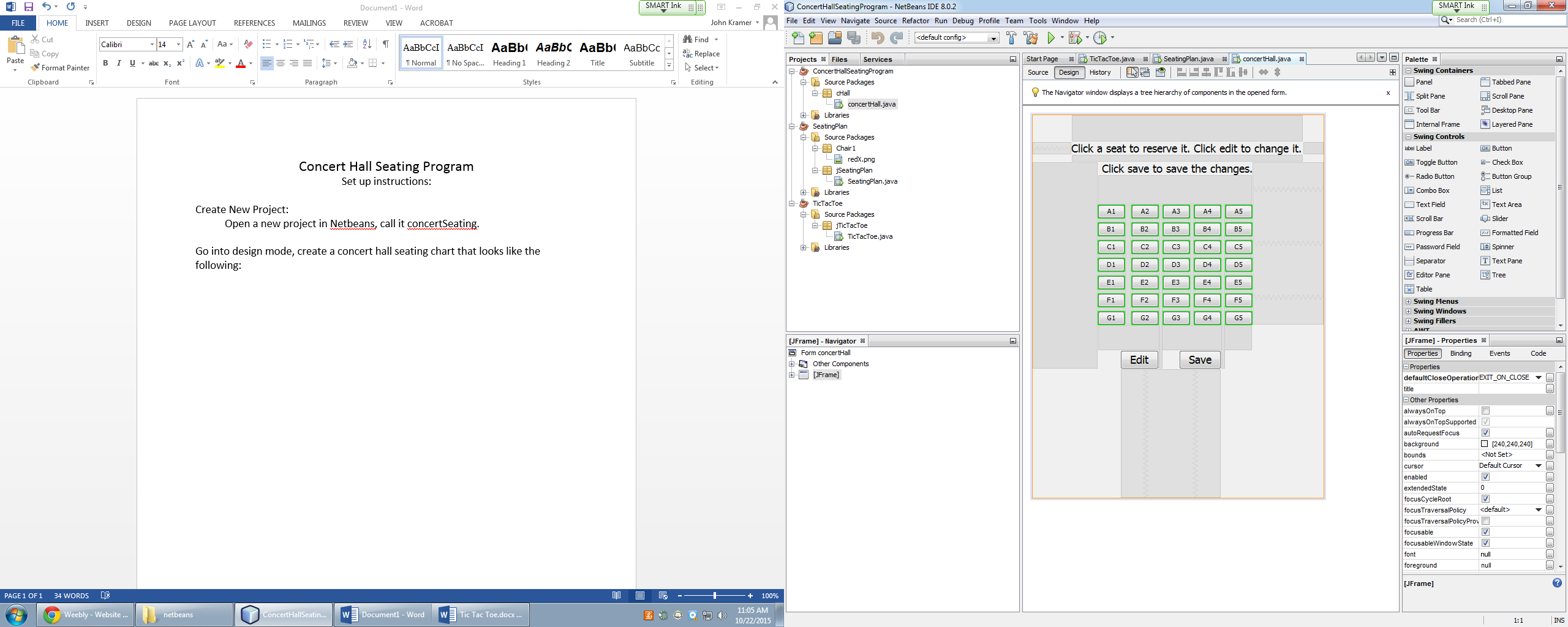 Include:A grid of seats totaling 35A descriptive title for the userAn edit buttonA save buttonWhat this code should do:Allow a user to select a seat, have the colour change when selected.Not allow the user to unselect the button.Have the user select the edit button to then be able to change the state of the seat from selected back to unselected.Have the user be able to save the program after editing to continue booking seats.Create the code for the project:Firstly, Create variables in public class:Create a variable for each chair button equal to 0Secondly, Code the chair buttons:On click event, change above value += 1Create an if statement declaring modulus 2 == 0, (This is the default nature of the button)Create background colour of button to show it is not selectedCreate enabled to trueCreate setOpaque to falseCreate an else statement declaring(This is the changed state)Change background colour of button to show that it is selectedChange enabled to falseChange setOpaque to trueThirdly, code the edit button:Set each button enabled to trueFourthly, code the save button:Create if statements for each chair buttonUse getBackground, if colour is equal to selected == true, set enabled to false.This will lock the buttons so they cannot be edited.